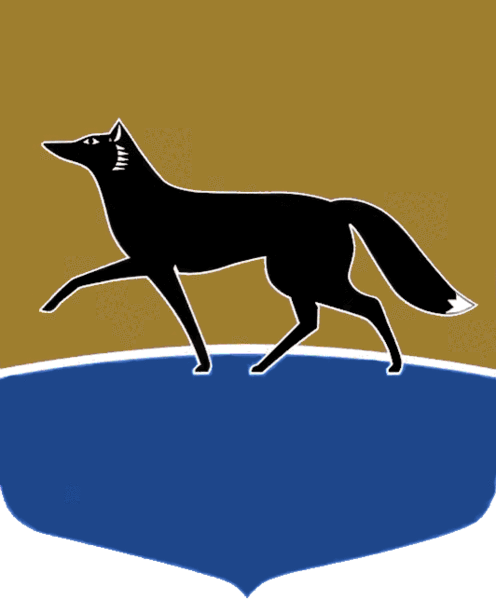 Принято Думой города 20 октября 2021 года№ 3-VII ДГО внесении изменений в решение Думы города от 03.05.2011 
№ 20-V ДГ «Об Уставной комиссии»В целях организации деятельности Думы города, в соответствии 
со статьёй 78 Устава муниципального образования городской округ Сургут Ханты-Мансийского автономного округа – Югры Дума города РЕШИЛА: Внести в решение Думы города от 03.05.2011 № 20-V ДГ «Об Уставной комиссии» (в редакции от 13.04.2021 № 729-VI ДГ) следующие изменения:1)  в констатирующей части решения слова «Устава муниципального образования городской округ город Сургут Ханты-Мансийского автономного округа – Югры» заменить словами «Устава муниципального образования городской округ Сургут Ханты-Мансийского автономного округа – Югры»; 2)  в части 3 статьи 1 приложения 1 к решению слова «Уставом муниципального образования городской округ город Сургут Ханты-Мансийского автономного округа – Югры» заменить словами «Уставом муниципального образования городской округ Сургут Ханты-Мансийского автономного округа – Югры»;3)  приложение 2 к решению изложить в следующей редакции:«Приложение 2к решению Думы городаот 03.05.2011 № 20-V ДГСостав Уставной комиссии1.  Основной состав:1)  Бехтин Михаил Михайлович – депутат Думы города;2)  Кучин Алексей Сергеевич – депутат Думы города;3)  Птицын Василий Иванович – депутат Думы города;4)  Гуменюк Михаил Антонович – заместитель Главы города;5)  Дворников Алексей Викторович – директор департамента имущественных и земельных отношений Администрации города;6)  Кураева Елена Викторовна – начальник правового управления Администрации города.2.  Резервный состав:1)  Трапезникова Эмилия Ринатовна – депутат Думы города;2)  Явишев Айдар Альбертович – депутат Думы города;3)  Бурла Фёдор Викторович – начальник аналитического отдела правового управления Администрации города;4)  Карлов Николай Иванович – заместитель начальника правового управления Администрации города».Председатель Думы города						          М.Н. Слепов            «20» октября 2021 г.